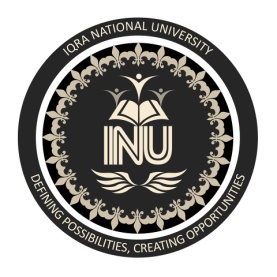 IQRA NATIONAL UNIVERSITYFall Semester, Date: 07/07 /2020Final-Term Course:  Islamiyat.Instructor: Dr.Muhammad Sohail.Program:   BS (C.S)(SE) BBA.         		 		                            Time Allowed.Note: Attempt all question.                                                		                Total Marks: 50Subject:                         ISLAMIYATName:                            IMRANID card #:                      16948Teacher’s Name:         DR. MUHAMMAD SOHAILProgram:                      BBASemester:                      FIRST SEMESTER (Final-term Paper)Q 1: 	Translate the Following verse and explain it to the Point. (15)Ans: Translation:- “Alif, Lam Meem. This is the Book about which there is no doubt, guidance for those conscious of Allah, who believe in the unseen, establish prayer, and spend out of what we have provided for them.      Explanation:-In the first ayah Alif, lam, Meem. These are the abbreviated letters called ‘Muqattha’at’ which are written collectively but read separately. As these are read separately therefore, these are called ‘Muqatta’at’. The exact meaning of these ‘Muqatta’at’ are only known to Allah and his prophet Muhammad peace be upon him. However, Imam Ul Mufasereen Hazrat Ibn Abbas-Razi taalah anha said that ‘Ali stands for (Ana) ‘Lam’ stands for Allah and ‘Mim’ means (Alam). Which means ‘I am Allah and I know the Best). Other believes that it means this Book Quran Majeed is from Allah revealed Muhammad peace be upon him by Gibriel. In the second ayah that Quran is revealed by Allah and is without any ambiguity and suspicion and its purpose to provide guidance to people. However, only those will be able to seek guidance from Quran who are muttaqi, (pious and fear).Iman is a general term that includes affirming and believing in Allah, His Books and His Messengers, and realizing this affirmation through adhering to the implications of what the tongue utters and affirms. Iman bil Ghayb means those who have faith in the Ghayb “they believe in alla3, His Angels, Books, Messengers, the Last Day, His paradise, Fire and in the meeting Him. They also believe in life after death and in Resurrection. All of this is the Ghayb.”Aqamat As-Salah means to complete the bowings, prostrations, recitation, humbleness and attendance for the prayer and preserve punctuality. It is a unique method of praying which is evident from the acts of the Holy Prophet, Muhammad peace be upon him. Q 2: 	Translate the Following verse and explain it to the Point. (15) Ans. Translation:“To Allah alone belongs all that is in the heavens and all that is in the earth, and if you disclose what is within yourselves or you conceal it, Allah will call you to account for it, then He will forgive whom He pleases and He will punish whom He pleases. And Allah has power over every single thing.”        Explanation: Here Allah reminds us that every single thing in all of creation belongs only to Him. Everything belongs to Allah completely and it belongs only to Him. In the above ayah Allah is saying that for all of the thoughts that are in your mind, it doesn’t matter if you disclose these thoughts with your words or you disclose them with your actions or instead if you keep them hidden to yourself, Allah will still take you to account for all of them. Allah will hold you accountable for all that you show and even all that you keep secret. So we see from this ayah that Allah will hold us to account even for the thoughts that are in our minds.Everything that we do is in the knowledge of the All-Knowing. Allah says that He will forgive whom He pleases and He will punish whom He pleases. All authority, decision and judgment rest only with Allah. Only He will be the One to say who will be forgiven and who will be punished.Allah can do what whatever He wants to; there is nothing that is outside the power of Allah. If Allah wanted to, He could forgive the worst of sinners and if Allah wanted He could punish the most pious of men. There is nothing that He cannot do; He is not bound by rules and laws. Rather He does whatever He pleases and He can do all that He pleases to do. So the lesson for us is that nothing should matter in our lives except Allah. No one else has any power to bring us any harm or any benefit except He and He has power to do all things. Q 3: Translate the Following hadith and explain the significance of Quran. (10)Translation:-“Hazrat Usman ibn affan narrated that Allah’s Messenger (Sallallahu Alaihi Wasallam) said He is superior among you who learns and teaches Quran.”Significance of Quran:-Imam Malik's Muwatta Chapter No. 15, Hadith No. 6Narrated / Authority of:Yahya related to me from Malik from Nafi from Abdullah ibn Umar that the Messenger of Allah, may Allah bless him and grant him peace, said, "A man who knows the Qur'an well is like a man who has a hobbled camel. If he takes care of it, he keeps it, and if he lets it go, it gets away."From this hadith, the Messenger of Allah said that the Qur'an will go away from those who abandon it. The Messenger of Allah urged us to take care of Al-Qur'an by read it casually, understand the verses meaning and apply it in our lives. Let us live the life that Allah wants us to live according to Al-Qur'an. If we don't take care of it, it will abandon us and there will be no light for us in this world and hereafter.The Sacred Book of Islam is called the Qur’an. It was revealed to Prophet Muhammad through angel Jib reel over a period of 23 years. There is only one Qur’an in the whole world, and it is in the Arabic Language. The Qur’an has one text and one language. It has been memorized by millions of Muslims in different parts of the world. The Qur’an is composed of 114 Surah. It is to be read and recited with rules and regulations. When it is to be touched and/or recited, a Muslim is to be in a state of Cleanliness and purity of body, mind and heart. The authenticity and totality of the Qur’an have been documented and recognized. The Qur’an cannot be translated at all, as the Qur’an is the exact words of Allah. Any translation is considered to be the explanation to the meaning of the Qur’an. No one can give the exact meaning of the Qur’an. Moreover, through the process of translation, the Qur’an loses it spiritual beauty of rhyme, rhythm, and melodic recitation. No person can give its exact meaning or its beauty of Tarteel and Tajweed.Throughout history, Muslims have loved Qur’an so much that a good number have memorized it totally. A substantial number of those who memorized it are of non-Arabic speakers. Many Muslim professional, are called Hafiz of Al-Qur’an alongside with their profession. Throughout the Muslim world one may find great number of schools, colleges and universities which are designated for Hifz Al-Qur’an. Outside the academic professions one may find a number of efforts that have been made to encourage children and/or adults to memorize the Qur’an. Such efforts could be in the form of competitions held locally, nationally and internationallyThe Quran is a material and spiritual guide for individuals and the community, all classes of people living in any place or time and for the whole life of man. Everybody, from the president to the man in the street, finds the things that are about them in the Quran. They take the knowledge and lessons that are necessary for peace and tranquility both in the world and the hereafter.Q 4: Translate the Following hadith and discuss the Characteristic of Good   merchant. (10)Translation:-Narrated by Abu Sa’id that Prophet Muhammad (Sallallahu Alaihi Wasallam) says, “the truthful and honest tradesmen is with prophets, truthful persons and martyrs in the Day of Judgment.”Characteristics of good merchant:-Merchant:-A merchant represents a person or company that sells goods or services.Truthful and honest:Muhammad proved by his living example that he was the most truthful and honest person of his age. He was a poor orphan who had started trading with his uncle, but in a very short time, owing to his honest and fair dealings with all people, he became well-known and respected. Every Makkan, rich or poor, knew him as As-Sadiq (the Truthful) and Al-Amin (the Trustworthy).HelpfulnessCustomer service and sales go hand-in-hand. Helpful people tend to be creative problem solvers. Plus, employees who go out of their way to help customers are gold—they help build a tremendous sense of loyalty among clientele.ResponsivenessIt is also a good characteristic when responsive salespeople get feedback from customers, they jump into action. They know that fixing or improving the situation promptly is key to keeping customers happy.TrustworthinessSalespeople or Merchant can have all of the above qualities, but if customers don’t trust them, they won’t do well. It’s important that your customers believe that your employees will do what they say they will do when they say they will do it.The End